 В период майских праздников все стараются выехать на природу или   дачу, но детей там могут подстерегать различные опасности! Это дороги, водоёмы, лесные массивы.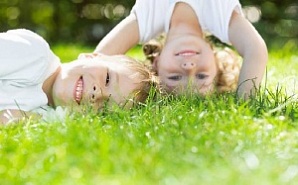 Уважаемые родители! Побеседуйте со своим ребенком и еще раз напомните ему правила безопасного поведения!Не забывайте повторить с детьми правила общения с незнакомыми людьми, усвоить так называемые Правила четырех «не»: не разговаривать с незнакомцами, не впускать их в дом; не заходить с ними в лифт или подъезд; не садиться в машину к незнакомцам.Нельзя забывать, что в весенние дни движение на улицах становится интенсивнее, в сухую солнечную погоду водители ведут свой транспорт быстрее, чем обычно. Поэтому, напомните детям, что от несчастного случая может уберечь только безукоризненное соблюдение правил дорожного движения.Нужно учитывать прогноз о высоких дневных температурах. Выходя из дома, возьмите головные уборы и питьевую воду. Отправляясь на отдых, помните, весна время пробуждения и активности клещей, змей, насекомых. Поэтому, надевайте закрытую одежду, плотно прилегающую к телу и хорошо заправленную, длинные плотные брюки и высокую обувь. Чтобы предотвратить укусы насекомых, выходя из дома на прогулку, наносите на кожу малыша специальные средства, отпугивающие насекомых.В целях профилактики отравления ядовитыми растениями, ранними грибами научите детей хорошо знать основные признаки ядовитых растений, грибов и поддерживать правила - никогда ничего незнакомого и опасного не пробовать на вкус, не употреблять в пищу и даже не трогать руками.Проведите разъяснительную работу, отправляясь на водоемы: нельзя играть близь яров, заходить в воду без взрослого. Безопасность жизни детей на водоемах во многих случаях зависит только от взрослого, помните об этом!Так же не забудьте поговорить с детьми о пожарной безопасности. Сжигание сухой травы, мусора, костров и оставленный без контроля огонь может привести к трагическим случаям.От природы дети беспечны и доверчивы, их внимание бывает рассеянным. Поэтому, чем чаще вы напоминаете ребёнку несложные правила поведения, тем больше вероятность, что он их запомнит, и будет применять. Сохранение жизни и здоровья детей — главная обязанность взрослых. Пожалуйста, сделайте всё, чтобы выходные дни ваших детей прошли благополучно. Будьте внимательны к ним, интересуйтесь, чем они заняты.